Die casting manufacturer in Ningbo ChinaYIZUMI Cold chamber die casting machines of 280tons, 400tons, 500tons and 800tons.
2000 square meters precision machining workshop with 4-axes machining center
Professional die casting mold factory and post treatment partnersProduct name: die cast chair leg-01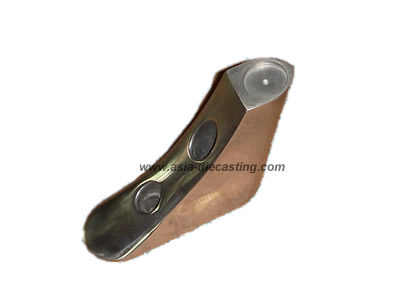 Product series: die cast furniture part seriesDie casting material: ADC-12Die casting mold lead time: 25 daysCasting die cavity number: 2 cavitiesService time of casting die:  50000-70000 shotsTonnage of die casting machine: 280 tonsCNC machining: boring the holesPost treatment: Mirror polishingExporting country: USA